ФЕДЕРАЛЬНОЕ ГОСУДАРСТВЕННОЕ БЮДЖЕТНОЕ ОБРАЗОВАТЕЛЬНОЕ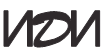 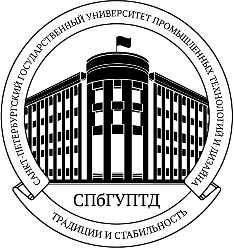 УЧРЕЖДЕНИЕ ВЫСШЕГО ОБРАЗОВАНИЯ«Санкт-Петербургский государственныйуниверситет промышленных технологийи дизайна»Институт дизайна и искусствКафедра монументального искусстваИНФОРМАЦИОННОЕ ПИСЬМОУважаемые коллеги!ФГБОУ ВО «Санкт-Петербургский государственный университет промышленных технологий и дизайна» (СПбГУПТД), Институт дизайна и искусств и кафедра монументального искусства приглашает художников, теоретиков искусства, дизайнеров, архитекторов, преподавателей высших учебных заведений, аспирантов и студентов принять участие в международной научно-практической конференции «Актуальные проблемы монументального искусства». Целью конференции является объединение отечественных и зарубежных специалистов в области монументального искусства для конструктивного диалога и обмена профессиональным опытом. В современных условиях, когда основными заказчиками в области монументальной живописи выступают преимущественно частные лица или православная церковь, особенно остро стоит проблема востребованности художников-монументалистов, волнующая, как опытных мастеров, так и молодых выпускников. Планируется обсуждение таких вопросов, как роль современных и традиционных технологий в монументальном искусстве, проблемы воссоздания и реконструкции памятников культурного наследия, вопросы педагогики в монументальном искусстве и др. Время проведения конференции — 13 - 14 марта 2020 г. Возможно очное и заочное участие. По материалам конференции предполагается публикация сборника научных трудов, включенного в российский индекс научного цитирования (РИНЦ). В рамках конференции планируется работа международной выставки-конкурса «Творческая весна». Оргкомитет конференции в составе:	- ректор А. В. Демидов — председатель;	- первый проректор, проректор по учебной работе А. Е. Рудин;	- проректор по научной работе А. Г. Макаров;- директор института дизайна и искусств В. Б. Санжаров.Программный комитет в составе:- и. о. заведующего кафедрой монументального искусства Д. О. Антипина — председатель,- доцент кафедры монументального искусства М. М. Мешков, - доцент кафедры монументального искусства А. Н. Гордин, - старший преподаватель кафедры монументального искусства С. Н. Крылов.В ходе работы научной конференции предлагается работа следующих секций:Традиции и новации в монументальном искусстве: -проблемы сохранения, воссоздания и реконструкции памятников культурного наследия,-монументальное искусство в пространстве метро,-православное монументальное искусство,-современные и традиционные художественные материалы в монументальном искусстве, -новые и неизвестные имена в монументальном искусстве;Синтез искусств в организации пространственной среды:-монументальная живопись как средство организации пространственной среды,-пластический язык художника-монументалиста,-актуальность специальности художник-монументалист,-роль идеологии в монументальном искусстве-основные проблемы, тенденции и перспективы развития монументального искусства,-современные концепции монументального искусства в городском культурном пространстве;-современное монументальное искусство как элемент дизайна пространственной среды;Проблемы педагогики и методики преподавания:- вопросы истории и теории изобразительного искусства и дизайна,-специфика преподавания изобразительных дисциплин художникам монументального искусства, -актуальные проблемы и методики преподавания художественных дисциплин,-особенности художественной подготовки монументалистов в России и за рубежом;- проблемы взаимодействия художника, архитектора и заказчика.Условия участия в конференции:Для участия в конференции необходимо подать заявку до 15 декабря 2019 г. (приложение 1). После подтверждения получения заявки организаторами конференции до 31 декабря 2019 г. необходимо предоставить текст статьи. Оргкомитет оставляет за собой право отказать в приеме заявки в случае несоответствия работы тематической или содержательной направленности конференции.После извещения авторов о принятии их материалов к публикации до 30 января 2020 г. следует перечислить на расчетный счет университета организационный взнос в размере 1000 руб. Подтверждение платежа (копию платежного поручения или квитанцию) следует выслать по адресу monumental-painting@mail.ru, а также иметь у себя. Преподаватели, сотрудники, аспиранты и студенты СПбГУПТД орг. взнос не оплачивают. Банковские реквизитыПолучатель платежа:ИНН 7808042283  КПП 784001001УФК по г. Санкт-Петербургу (ОФК 19, СПБГУПТД  л/ с 20726Х72005)р/с 40501810300002000001БИК 044030001СЕВЕРО-ЗАПАДНОЕ ГУ БАНКА РОССИИ Г. САНКТ-ПЕТЕРБУРГБанк получателя:ОКТМО 40909000КБК 00000000000000000130ОКПО 02068605Назначение платежа: Код дохода «Участие в конференции «Актуальные проблемы монументального искусcтва» (смета № 47 – ИЦМ)Язык конференции — русский.Авторам докладов будет выдан сертификат участника. Заочные участники получат сертификат участника в электронном виде.Проживание и питание иногородних участников осуществляется за свой счет. Требования к оформлению статей (приложение 2): объем от 5 до 8 страниц в редакторе Microsoft Word, гарнитура Times New Roman;- кегль 14, межстрочный интервал одинарный; абзац , верхнее, нижнее, правое и левое поля — .;индекс УДК — справа вверху,фамилия и имя автора, город, страна, название организации (на русском языке) справа вверху,название статьи (на русском языке) — ниже по центру,аннотация курсивом на русском языке (до 500 знаков),ключевые слова на русском языке (5-6 слов),фамилия и имя автора, страна, город, название организации (на английском языке) — справа вверху,название статьи (на английском языке) — ниже по центру,аннотация курсивом на английском языке (до 500 знаков),ключевые слова на английском языке (5-6 слов),список литературы в конце текста оформляется в алфавитном порядке по требованиям ГОСТ 7.1-2003,ссылки на литературу в тексте в квадратных скобках с указанием порядкового номера издания и номера страницы,допускается наличие черно-белых рисунков (не более двух), рисунки присылаются отдельными файлами в формате jpg, разрешением не менее 300 dpi,примечания оформляются в виде постраничных сносок.Оргкомитет оставляет за собой право не рассматривать статьи, не отвечающие требованиям к оформлению. Вместе с текстом статьи-доклада следует прислать отчет о проверке работы в системе Антиплагиат (допустимый процент заимствований — не более 25%).К участию в конференции допускаются студенты старших курсов высших учебных заведений. Студенческие статьи принимаются только после правки текста руководителем и сопровождаются его рецензией-отзывом (1-1,5 стр.).Заявки на необходимое техническое оборудование и тексты статей просим направлять в электронной форме на адрес: monumental-painting@mail.ruТелефоны для связи: (812) 310-24-27; 310-43-17; 8-911-286-90-80.Приложение 1ЗАЯВКАдля участия в Международной научно-практической конференции «Актуальные проблемы монументального искусства» Приложение 2УДК  75.052:7.071.1"2010/2019"LihanovР. А. ТимофееваСанкт-Петербург, РоссияСанкт-Петербургский государственный университет промышленных технологий и дизайнаРосписи и витражи Р. Б. Лиханова 2010-х годов в контексте развития отечественного монументального искусстваСтатья посвящена систематизации произведений монументальной живописи 2010-х годов, выполненные в технике витража, и росписи акриловыми красками. Анализируются особенности и принципы построения. Делается вывод о ключевых сложностях, решение которых представляется актуальным для современных художников-монументалистов.Ключевые слова: русская монументальная живопись, монументальная академическая живопись, Р. Б. Лиханов.Rimma A. TimofeevaSaint-Petersburg, RussiaSaint-Petersburg state university of industrial technologies and designMurals and stained-glass windows of Rostislav B. Likhanov of the 2010-s in the context of the development of russian monumental artThe article is devoted to the systematization of works of monumental painting of the 2010-s, made in the technique of stained glass, and painting with acrylic paints. Analyzed features and principles of construction. The conclusion is made about the key difficulties, the solution of which seems relevant for contemporary mural artists.Keywords: Russian monumental painting, monumental academic painting, R. B. Likhanov.ФИО (полностью)ФИО преподавателя (для студентов)Ученая степень, званиеДолжностьОрганизация, адресЧленство в творческих союзахТелефон мобильныйЭлектронный адресПочтовый адрес для отправки сборника (с почтовым индексом)Тема выступленияРезюме (аннотация) на русском и английском языках (до 500 знаков)Форма участия: очная / заочная (стендовый доклад)Оборудование для презентации доклада